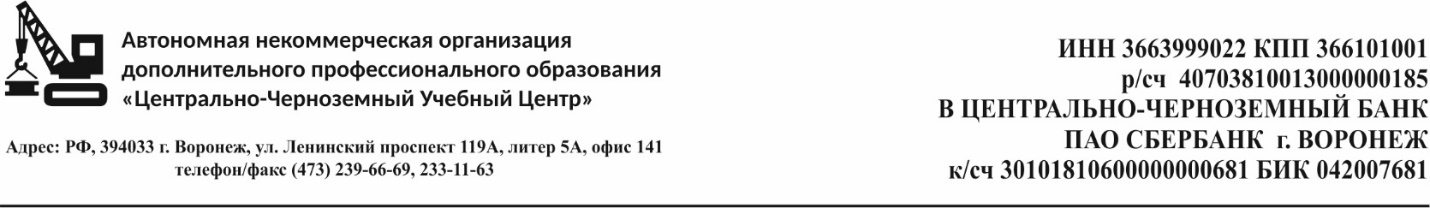 РАБОЧИЕ УЧЕБНЫЙ ПЛАН И ПРОГРАММА Переподготовки рабочихнаименование профессии -   машинист автогрейдеракод профессии: 13509Г ВоронежПОЯСНИТЕЛЬНАЯ ЗАПИСКАПрограмма переподготовки по профессии «Машинист автогрейдера 5-7-го разряда» разработана в соответствии с постановлением Правительства РФ от 12.07.1999г. No796 «Об утверждении Правил допуска к управлению самоходными машинами и выдачи удостоверений автогрейдериста-машиниста(автогрейдериста) на основе Государственного образовательного стандарта РФ ОСТ 9 ПО 03. (1.1, 1.6, 11.2, 11.8, 22.5, 23.1, 37.3, 37.4, 37.7)-2000., утвержденного Министерством образования РФ. Учебная программа содержит квалификационную характеристику, учебные планы, программы теоретического и производственного обучения. Квалификационная характеристика составлена в соответствии с требованиями Единого тарифно-квалификационного справочника работ и профессий рабочих (М., 1989, вып, З, ч.1) и содержит требования к основным знаниям, умениям и навыкам, которые должны иметь рабочие указанной профессии и квалификации. Кроме основных требований к уровню знаний и умений в квалификационную характеристику включены требования, предусмотренные п. 8 Общих положений ЕТКС. Учебные программы разработаны с учетом знаний обучающихся, имеющих среднее (полное) общее образование. Группы формируются из лиц желающих освоить профессию «Машинист автогрейдера», достигших 18-ти летнего возраста, не имеющих медицинских противопоказаний, имеющие удостоверения тракториста-машиниста категории C или D. Экономическое обучение рекомендуется проводить по программе курса «Основы рыночной экономики». Продолжительность обучения при повышении квалификации устанавливается образовательным учреждением, учебным подразделением предприятия, на базе которого проводится подготовка рабочих с учетом целей и задач обучения, сложности изучаемого материала, уровня квалификации обучаемых. Программа производственного обучения составлена так, чтобы по ней можно было обучать машиниста автогрейдера непосредственно на рабочем месте в процессе выполнения им различных производственных заданий. Занятия по предмету «Оказание первой медицинской помощи» проводится врачом или медработником с высшим или средне-специальным медицинским образованием. На практических занятиях учащиеся должны быть обучены выполнению приемов по оказанию первой помощи (самопомощи) пострадавшим на дорогах. По предмету «Оказание первой медицинской помощи» проводится зачет. К концу обучения каждый обучающийся должен уметь выполнять работы, предусмотренные квалификационной характеристикой, в соответствии с техническими условиями и нормами, установленными на предприятии. Кроме изучения основных тем специального курса машинист автогрейдера должен знать Правила дорожного движения. Вождение автогрейдером выполняется на специально оборудованных полигонах и индивидуально с каждым учащимся под руководством мастера производственного обучения. Квалификационная (пробная) работа проводится за счет времени, отведенного на производственное обучение. Корректировка содержания программ и сроков обучения в каждом конкретном случае решается методической комиссией по согласованию с органами Госгортехнадзора России (по профессиям, подведомственным Госгортехнадзору РФ). На прием теоретического экзамена отводится 8часов по учебному плану. При проведении экзаменов методами механизированного и (или) автоматизированного контроля времени, отводимое на экзамен, уменьшается до фактически затраченного. Внутренний экзамен по практическому вождению автогрейдером проводится на закрытой от движения площадке. После сдачи экзаменов в государственной инспекции по надзору за техническим состоянием самоходных машин и других видов техники (далее –Гостехнадзор) граждане получают удостоверение машиниста автогрейдера (автогрейдериста) на право управления самоходными машинами с указанием в особых отметках «машинист автогрейдераКВАЛИФИКАЦИОННАЯ ХАРАКТЕРИСТИКАПрофессия—Машинист автогрейдера. Квалификация —5-7-й разрядыДолжен знать: устройство машины (автогрейдера), правила и инструкции по ее эксплуатации, техническому уходу и профилактическому ремонту. Способы производства работ с помощью соответствующей машины. Технические требования к качеству работ; безопасные и санитарно-гигиенические методы труда, основные средства и приемы предупреждения и тушения пожаров на своем рабочем месте, участке; сигнализацию, правила управления подъемно-транспортным оборудованием и правила стропальных работ там, где это предусматривается организацией труда на рабочем месте; производственную (по профессии) инструкцию и правила внутреннего трудового распорядка; инструкции по охране труда и технике безопасности.Характеристика работ. Управление машиной (автогрейдером) при выполнении строительных и ремонтно-строительных работ. Обслуживание и профилактический ремонт соответствующей машины. Автогрейдеры с двигателем мощностью до 59 кВт(80 л.с.) -5-й разряд Автогрейдеры с двигателем мощностью свыше 59 кВт (80 л.с.) до 100кВт(135 л.)-6-й разряд Автогрейдеры с двигателем мощностью свыше 100 кВт (135 л.с.) до 150кВт(200 л.)-7-й разрядУЧЕБНЫЙ ПЛАНДля переподготовки по профессии «Машинист автогрейдера»5-7-ого разрядаРассмотреноНа заседании__________________Принято педагогическим советомУтверждено:директор АНО ДПО «ЦЧР Учебный Центр»________________/О.А. Плотникова/№ п/пКурсы, предметыКол-во часов1Теоретическое обучение401.1Экономический курс21.2Общетехнический курс61.2.1Основы электротехники21.2.2Слесарное дело21.2.3Промышленная безопасность и охрана труда21.3Специальный курс321.3.1введение21.3.2Общее устройство двигателей внутреннего сгорания61.3.3Электрооборудование автогрейдера21.3.4Трансмиссия, ходовая часть, управление61.3.5Основные узлы и механизмы автогрейдера. Рабочие органы машины61.3.6Организация и производство земляных работ41.3.7Техническое обслуживание и ремонт автогрейдера41.3.8Охрана окружающей среды22Производственное обучение722.1Инструктаж по технике безопасности22.2Обучение техническому обслуживанию и ремонту автогрейдера262.3Освоение операций, выполняемых машинистом автогрейдера362.4Квалификационная пробная работа8Квалификационный экзамен8Итого120 